SUMMER 2024DanceWithCullman Ballet Theatre Schoolwww.cullmanballettheatre.comOnline registration opens April 1Classes for ages 3 and up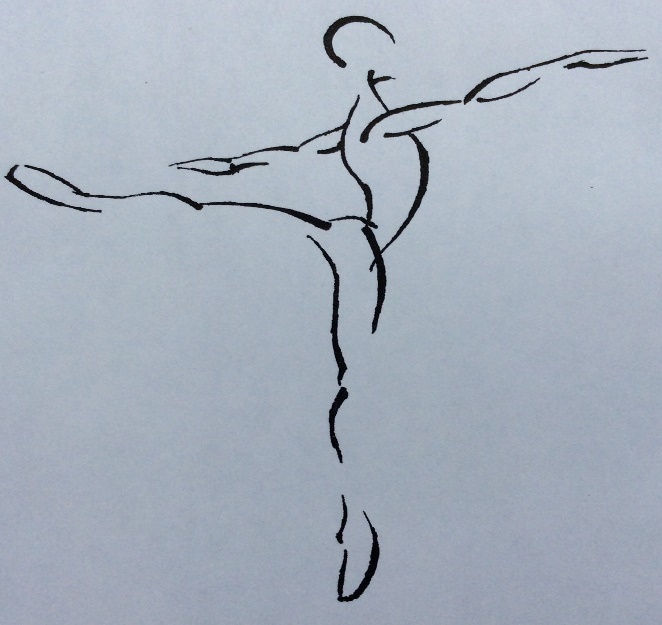 Pre-ballet         Ballet technique                              Pointe`                                        Jazz                                        Musical Theatre                                                                                   Ballroom Fusion                                                                                                                                                                               Pilates        Nutrition                Dance Terminology              __________________________________________________________“Students Showcase Presentations”Open to the PublicJune 6 @ 11:15 amJune 20 @ 7:30 pmJuly 12 @ 12:30 pmLocation “The Performance Center”(Logan Street behind CBT School)Summer Dance 2024Cullman Ballet Theatre School 1704 Tally Ho StreetCullman, Alabama 35055www.cullmanballettheatre.comOn Line registration opens April 1256-734-7775 Elaine WillinghamOwner/Artistic Director*Prince & Princess Dance Camps: June 4-6*Mini-Intensive: June 10-June 20*Strictly Ballet Workshop: July 8-July 12*Prince & Princess Dance Camp: ages 3-8, Tues/Wed/Thurs, 9:30-11:30 am. (Find all information on the pink paper). Student Showcase: June 6*Mini-Intensive: ages 9 & up, Mon-Thurs. (2wks) 5:00-8:00 pm   Classes intermediate to advanced levels: Ballet Technique, Pointe’, Jazz,  Musical Theatre, Ballroom Fusion, Pilates, Dance Terminology & Nutrition.  Student Showcase: June 20*Strictly Ballet Workshop: ages 9 & up, Mon-Fri, 10:00 am-12:30 pm. A study focused on ballet technique for boys & girls, intermediate to advanced levels.  Plus, a study on pre-pointe` vs Pointe ‘training for girls.  Student Showcase: July 12*All student Showcase presentations are open to the public and will be presented in “The Performance Center” located behind CBT School on Logan Street.*Summer 2024 Dance Faculty:Pre-ballet: Anna LanierBallet Technique: (intermediate& advanced) Anna Lanier & Elaine WillinghamPointe/Variations: Elaine WillinghamJazz/Ballroom Fusion : Jesse JovanovicMusical Theater: Ciara ParkerPilates/Dance Terminology/Nutrition : Elaine WillinghamCullman Ballet Theatre SchoolSummer 2024Prince & Princess Dance CampsFor ages 3-8“An introduction to ballet training and study the lead characters in the story ballets”June 4 - 6  9:30 -11:30 amwww.cullmanballettheatre.com*On-line Registration opens April 1*This type of dance camp offers young children the opportunity to experience dance in a fun and nurturing environment and is a wonderful introduction to ballet study since ballet is the foundation of all modern dances.Children take an age-appropriate ballet class, create a ballet-oriented craftand will also have a story time where they learn about classical story ballets.Water will be provided for break time.All craft materials will be supplied.Parents and friends may observe the Student Showcase June 6 at 11:15 am.Registration form may also be downloaded from website & mailed to:Cullman Ballet Theatre School 1704 Tally Ho Street, Cullman, Al. 35055 or register on-line*www.cullmanballettheatre.comAttire:Available at “Dance with Us”, Cullman’s only dance shop!Located next door to Cullman Ballet Theatre School.Store hours: Mon.-Fri. 2:00-5:30 pm1706 Tally Ho Street, Cullman, 35055Phone: 256-775-8438COST: $100May be paid in cash or check at the school office or:New students will be asked to open an on-line account.On-line registration opens April 1 & you will be charged a $25 fee.This fee will be credited to the camp tuition.Your account will be invoiced after you set up your account and pay the $25 registration fee which will then be credited to the camp $100 tuition. Any Questions Contact: Elaine Willingham: 256-734-7775 or 256-339-765SUMMER 2024 CLASS SCHEDULE (teachers name)*Prince & Princess Camp: ages 3-8Tues/Wed/Thurs. June 4-69:30-11:30 amTeacher: Anna Lanier“Student Showcase” June 6 at 11:15 amLocation: The Performance Center*Mini Intensive : June 10 – June 20Ages 9-11 Mondays:5:00-5:30 pm Pilates (Elaine Willingham)  5:30-7:00 Ballet technique (Anna Lanier) 7:-00- 8 :00  Ballroom Fusion (Jesse Jovanovic)Tuesdays:5:00-5:30 pm Nutrition/ Dance Terminology5:30-6:30 Jazz (Jesse Jovanovic)6:30-7:30 Ballet Technique (Anna Lanier)7:30-8:00 Rehearse for ShowcaseWednesdays:5:00-6:30 pm Ballet Technique (Elaine)Thursdays:5:00-5:30 pm Pilates (Elaine Willingham)5:30-6:30 Musical Theater (Ciara Parker)6:30-7:30 pm Ballet Technique (Anna Lanier)Mini Intensive: (continued)Ages 11 and up: Mondays : 5:00-5:30 pm Pilates (Elaine Willingham)5:30-7:00 Ballet Technique (Elaine)                                    7:00-8:00  Musical Theater (Ciara Parker)Tuesdays:5:00-5:30 pm  Nutrition/Dance Terminology5:30-6:30 Pointe`/Variations (Elaine Willingham)   6:30-7:30 Jazz (Jesse Jovanovic)7:30-8:00 Rehearse for ShowcaseWednesday:5:00-6:30 Ballet Technique (Elaine Willingham)Thursdays:5:00-5:30 pm Pilates (Elaine Willingham)                        5:30-6:30 Pointe/Variations (Elaine)6:30-7:30 Ballroom Fusion (Jesse Jovanovic) 7:30-8:00 pm: June 13 Rehearsal for Showcase.Student Showcase: June 20 @ 7:30 pm*Strictly Ballet Workshop: Ages 9 & up (Intermediate/ Advanced levels)Mon-Fri. July 8-1210-11 :30 am- Ballet Technique11:30-12:30 pm Pre-pointe` or Pointe`**Fri. July 12: Students bring a light lunch & prepare to perform.Student Showcase: June 12 @ 12:30 noon7:30-8:00 pm: June 13 Rehearse for ShowcaseStudent Showcase: June 20 @ 7:30 pmAttire for each class All dance attire may be purchased at “Dance With Us”Cullman’s Only dance attire Boutique located next door to CBT School.Shop hours: Monday-Friday, 2:00-5:30 pm. Ph# 256-775-8438Pilates:Arrive to class in ballet attireBare feetHair securedBallet: Leotard any colorTights pinkPink ballet slippers for technique classPointe shoes for pointe class (only those with previous pointe training)Skirts optionalHair in a bunJazz: LeotardTights or leggings or jazz pantsJazz shoes, tanHair bun or pony tailMusical Theater / Ballroom Fusion:Leotard or t-shirt Tights or leggings or jazz pantsBallet slippers or jazz shoesHair securedCBT School Summer Dance 2024Registration form PLEASE FILL OUT AND RETURN WITH FULL PAYMENT OR $25 DEPOSIT*Balance must be paid by first classORRegister Online www.cullmanballettheatre.comNAME OF DANCER: __________________________________________________ Birthdate: _________Parent/Guardian: _____________________________________________________________________Mailing Address:          ____________________________________________________________________________________City & zip:  ___________________________________________________________________________      Cell #: _________________ Cell Phone Provider: ________________Work #______________________e-mail address: (please print clearly)____________________________________________________________________________________Person responsible for payments: ____________________________________________________________________________________Relationship to dancer: ___________________________________________________________________________________“Prince & Princess Dance Camp” (siblings 10% discount)  JUNE 4-6:  $100______________ (2nd child) $90 ____________________“Mini Intensive” (Siblings 10% discount)  1 week: $200 __________________   2 weeks: $360 _________________ “Strictly Ballet Workshop” (Siblings 10% discount)June 12-16:  $180______________________________________________PAYMENTS: Cash or Check # ____________Todays date_______________Payment ____________*To participate in the Student Showcase performances, drop-in class registration is NOT accepted!